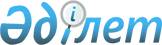 О присвоении наименования улицы в селе КаракогаРешение исполняющего обязанности акима Баскамысского сельского округа Актогайского района Павлодарской области от 21 октября 2009 года N 3. Зарегистрировано Управлением юстиции Актогайского района Павлодарской области 20 ноября 2009 года N 12-4-66

      В соответствии со статьей 35 Закона Республики Казахстан от 23 января 2001 года "О местном государственном управлении и самоуправлении в Республике Казахстан", пунктом 4 статьи 14 Закона  Республики Казахстан от 8 декабря 1993 года "Об административно-территориальном устройстве Республики Казахстан" и с учетом мнения жителей села Каракога принимаю РЕШЕНИЕ:



      1. Присвоить безымянной улице N 1 в селе Каракога начиная со стороны въезда от центральной усадьбы название "Мектеп".



      2. Данное решение вводится в действие по истечении десяти календарных дней после дня первого официального опубликования.



      3. Контроль за исполнением данного решения оставляю за собой.      Исполняющий обязанности акима

      Баскамысского сельского округа             Д. Искаков
					© 2012. РГП на ПХВ «Институт законодательства и правовой информации Республики Казахстан» Министерства юстиции Республики Казахстан
				